         ПОСТАНОВЛЕНИЕ                                                            КАРАРПОСТАНОВЛЕНИЕО разработке проекта Правил землепользования и застройки Большеполянского сельского поселения Алексеевского муниципального района Республики ТатарстанВ соответствии с Градостроительным кодексом Российской Федерации, Федеральным законом Российской Федерации от 06.10.2003 №131-ФЗ «Об общих принципах организации местного самоуправления в Российской Федерации», уставом Большеполянского сельского поселения Алексеевского муниципального района Республики Татарстан, в целях выполнения задач градостроительного зонирования, обеспечения при осуществлении градостроительной деятельности благоприятных условий жизнедеятельности, а также прав и законных интересов физических и юридических лиц постановляю:1. Разработать проект Правил землепользования и застройки  Большеполянского сельского поселения Алексеевского муниципального района Республики Татарстан (далее-проект ПЗЗ).2. Утвердить порядок и сроки проведения работ по разработке проекта ПЗЗ Большеполянского сельского поселения Алексеевского муниципального района Республики Татарстан (Приложение 1).3. Установить порядок направления заинтересованными лицами предложений по проекту ПЗЗ Большеполянского сельского поселения Алексеевского муниципального района Республики Татарстан  (Приложение 2).4. Утвердить состав комиссии по подготовке проекта Правил землепользования и застройки Большеполянского сельского поселения Алексеевского муниципального района Республики Татарстан (Приложение 3).5. Утвердить Положение о комиссии по подготовке проекта Правил землепользования и застройки Большеполянского сельского поселения Алексеевского муниципального района Республики Татарстан (Приложение 4)6. Опубликовать (обнародовать) настоящее постановление на официальном портале правовой информации Республики Татарстан (www.pravo.tatarstan.ru) и на официальном сайте Алексеевского муниципального района (http://alekseevskiy.tatarstan.ru/).7. Контроль за выполнением настоящего постановления оставляю за собой.Руководитель Исполнительного комитета                                                           Н.И. АлександроваПриложение №1 к постановлению Исполнительного комитета Большеполянского сельского поселения Алексеевского муниципального района Республики Татарстан от 30 мая 2023 г. № 8Порядок и сроки проведения работ по разработке проекта Правил землепользования и застройки Большеполянского сельского поселения Алексеевского муниципального района Республики Татарстан Руководитель Исполнительного комитета                                                           Н.И. АлександроваПриложение №2 к постановлению Исполнительного комитета Большеполянского сельского поселения Алексеевского муниципального района Республики Татарстанот 30 мая 2023 г. № 8Порядокнаправления предложений в комиссию по разработке проекта Правил землепользования и застройки Большеполянского сельского поселения Алексеевского муниципального района Республики Татарстан1. С момента обнародования Постановления Большеполянского сельского поселения Алексеевского муниципального района Республики Татарстан, о разработке проекта  Правил землепользования и застройки Большеполянского сельского поселения Алексеевского муниципального района Республики Татарстан (далее – проект Правил землепользования и застройки)  заинтересованные лица вправе направлять в Комиссию Большеполянского сельского поселения Алексеевского муниципального района Республики Татарстан предложения по разработке проекта Правил землепользования и застройки (далее – Комиссия).2. Предложения направляются до момента принятия решения Советом муниципального образования Алексеевского муниципального района Республики Татарстан проекта Правил землепользования и застройки на утверждение или о направлении на доработку. Предложения направляются по почте или непосредственно в Комиссию по адресу: 422774, РТ, Алексеевский район, с. Большие Полянки, ул. Центральная, д. 6;e.mail: bpol.alx@tatar.ru;Контактные телефон: 8 (84341) 4-02-19.3. Предложения по проекту Правил землепользования и застройки логично излагаются в письменном виде (напечатаны либо написаны  разборчивым почерком) за подписью лица, их изложившего, с указанием полных  фамилии, имени, отчества адресата и даты подготовки предложений.  Неразборчиво написанные предложения, анонимные предложения и предложения, не имеющие отношения к подготовке проекта Правил землепользования и застройки, Комиссией не рассматриваются.4. Предложения направляются, как на бумажных, так и магнитных  носителях. Направленные материалы возврату не подлежат.5. Предложения, поступившие в Комиссию после завершения работ по подготовке проекта Правил землепользования и застройки, не рассматриваются.6. Комиссия не дает ответы на поступившие предложения.Руководитель Исполнительного комитета                                                           Н.И. АлександроваПриложение №3к постановлению Исполнительного комитета Большеполянского сельского поселения Алексеевского муниципального района Республики Татарстанот 30 мая 2023 г. № 8СОСТАВкомиссии по подготовке проекта Правил землепользования и застройки Большеполянского сельского поселения Алексеевского муниципального района Республики ТатарстанРуководитель Исполнительного комитета                                                           Н.И. АлександроваПриложение №4к постановлению Исполнительного комитета Большеполянского сельского поселения Алексеевского муниципального района Республики Татарстанот 30 мая 2023 г. № 8ПОЛОЖЕНИЕо комиссии по подготовке проекта Правил землепользования и застройки Большеполянского сельского поселения Алексеевского муниципального района Республики Татарстан:Комиссия по подготовке проекта Правил землепользования и застройки Большеполянского сельского поселения Алексеевского муниципального района (далее - Комиссия) является постоянно действующим координационным органом при исполнительном комитете Большеполянского сельского поселения Алексеевского муниципального района Республики Татарстан, созданным для организации подготовки проекта Правил землепользования и застройки Большеполянского сельского поселения Алексеевского муниципального района Республики Татарстан, решения вопросов, связанных с разработкой, утверждением и внесением изменений в Правила.Комиссия в своей деятельности руководствуется Градостроительным кодексом Российской Федерации, нормативными правовыми актами органов государственной власти Российской Федерации, Республики Татарстан, органов местного самоуправления муниципального образования Алексеевского муниципального района и настоящим Положением.Основными задачами Комиссии являются:- создание условий для устойчивого развития территории Большеполянского сельского поселения Алексеевского муниципального района Республики Татарстан на основе документов градостроительного зонирования;- создание условий для планировки территории;- привлечение граждан и их объединений к осуществлению градостроительной деятельности.4. Для выполнения задач Комиссия осуществляет следующие функции:- обеспечение подготовки проекта Правил землепользования и застройки Большеполянского сельского поселения;- организация и проведение в установленном порядке публичных слушаний по проекту Правил землепользования и застройки Большеполянского сельского поселения (по проекту изменений в Правила), вопросу предоставления разрешения на условно разрешенный вид использования земельного участка или объекта капитального строительства, вопросу предоставления разрешения на отклонение от предельных параметров разрешенного строительства, реконструкции объектов капитального строительства, проектам планировки и межевания территорий, вопросам изменения одного вида разрешенного использования земельного участка и объекта капитального строительства на другой вид такого использования;- привлечение независимых экспертов для подготовки рекомендаций;- рассмотрение вопросов, связанных с резервированием земельных участков для муниципальных нужд;- получение у государственных и муниципальных организаций заключений, материалов, относящихся к рассматриваемым на заседаниях вопросам;- рассмотрение вопросов, отнесенных к компетенции Комиссии.5. Комиссия имеет право:- запрашивать и получать необходимую информацию и документы по вопросам, входящим в компетенцию Комиссии;- приглашать на заседания Комиссии лиц и представителей организаций, чьи интересы затрагивает планируемая градостроительная деятельность.6. Комиссия состоит из председателя, секретаря и членов Комиссии.Состав Комиссии утверждается постановлением исполнительного комитета Большеполянского сельского поселения Алексеевского муниципального района Республики Татарстан.7. Заседания Комиссии проводятся по мере необходимости.Заседания Комиссии проводит председатель Комиссии.Заседание Комиссии считается правомочным, если на нем присутствует не менее 50% ее состава.Членов Комиссии в ее заседаниях могут заменять по письменной доверенности с указанием причины их представители.8. Решение Комиссии принимается большинством голосов присутствующих на заседании Комиссии. В случае равенства голосов решающим является голос председательствующего.Решение Комиссии оформляется протоколом, который подписывают председательствующий на заседании и лицо, ведущее протокол.9. Организационно-техническое обеспечение Комиссии осуществляет исполнительный комитет Большеполянского сельского поселения (ведение протоколов, оповещение членов Комиссии).Руководитель Исполнительного комитета                                                           Н.И. АлександроваИСПОЛНИТЕЛЬНЫЙ КОМИТЕТБОЛЬШЕПОЛЯНСКОГО СЕЛЬСКОГО ПОСЕЛЕНИЯ АЛЕКСЕЕВСКОГОМУНИЦИПАЛЬНОГО РАЙОНАРЕСПУБЛИКИ ТАТАРСТАН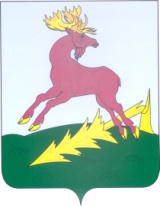 ТАТАРСТАН РЕСПУБЛИКАСЫ                   АЛЕКСЕЕВСКМУНИЦИПАЛЬ РАЙОНЫНЫҢ ЗУР ПОЛЯНКА АВЫЛ ҖИРЛЕГЕНЕҢБАШКАРМА КОМИТЕТЫ               30.05.2023с. Большие Полянки                             № 8NНаименование мероприятияСроки исполнения1Обнародование постановления Исполнительного комитета Большеполянского сельского поселения Алексеевского муниципального района Республики Татарстан «О разработке проекта Правил землепользования и застройки  Большеполянского сельского поселения Алексеевского муниципального района Республики Татарстан»В течение десяти дней с даты принятия постановления «О разработке проекта Правил землепользования и застройки  Большеполянского сельского поселения Алексеевского муниципального района Республики Татарстан»2Разработка и утверждение задания на выполнение проекта Правил землепользования и застройки Большеполянского сельского поселения Алексеевского муниципального района Республики Татарстан (далее – проект ПЗЗ)5-10 дней с момента вступления  в силу постановления Исполнительного комитета Большеполянского сельского поселения Алексеевского муниципального района Республики Татарстан о подготовке проекта ПЗЗ3Разработка проекта ПЗЗ15 рабочих дней4Принятие решения о проведении  публичных слушаний по проекту ПЗЗ10 дней со дня получения проекта ПЗЗ5Организация и проведение  публичных слушаний по проекту ПЗЗ1 месяц с момента принятия решения  о проведении публичных слушаний6Внесение изменений в проект ПЗЗ по результатам публичных слушанийВ случае необходимости 10 дней с момента окончания проведения публичных слушаний7Утверждение Правил землепользования и застройки Большеполянского сельского поселения Алексеевского муниципального района Республики ТатарстанВ соответствии с планом работы8Опубликование (обнародование) утвержденных Правил землепользования и застройки Большеполянского сельского поселения Алексеевского муниципального района Республики ТатарстанВ течение месяца после принятия решения об утверждении проекта ПЗЗАлександрова Н.И.Председатель комиссии, глава Большеполянского сельского поселения Алексеевского муниципального района Республики ТатарстанИванова Т.Ф.Секретарь комиссии, депутат Совета  Большеполянского сельского поселения Алексеевского муниципального района Республики ТатарстанЧлены комиссииЧлены комиссииГайсин М.Р. Руководитель Исполнительного комитета Алексеевского муниципального района Республики Татарстан (по согласованию)Язынин Р.С.Заместитель руководителя Исполнительного комитета Алексеевского муниципального района Республики Татарстан по экономике (по согласованию)Киселева Т.А.Главный специалист-юрист районного Совета Алексеевского муниципального района (по согласованию)Павлова Э.Н.Председатель палаты имущественных и земельных отношений Алексеевского муниципального района Республики Татарстан (по согласованию)Фомина Н.А.Начальник отдела инфраструктурного развития Исполнительного комитета Алексеевского муниципального района Республики Татарстан (по согласованию)